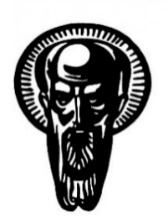 А Н К Е Т А   ЗА  Д О К Т О Р А Н Т ИУважаеми докторанти,Настоящата анкета цели да проучи удовлетвореността от подготовката на докторантите от докторските програми на Факултета по науки за образованието и изкуствата, СУ „Св. Климент Охридски“.Анонимността Ви при попълването на анкетата е гарантирана.Вашето мнение е много ценно за нас и ще бъде използвано с цел подобряване на качеството на обучението в докторските програми и организацията на провеждането му.Благодарим ви за отделеното време! Вие сте:	 редовен докторант	 задочен докторант	 докторант на самостоятелна подготовка(Моля, отбележете с Х вярното за Вас)Година на обучение:	 първа година	 втора година	 трета година	 четвърта година      пета година	 удължение(Моля, отбележете с Х вярното за Вас)В докторска програма: …………………………………………………………………… (Mоля, напишете името на докторската програма)Моля, отбележете с Х точния за Вас отговор на всеки от въпросите по-долу. Ще сме благодарни да споделите и конкретни впечатления в обособеното под всеки въпрос пространство. Обучението в докторската програма удовлетворява ли Вашите очаквания?........................................................................................................................................................................................................................................................................................................................................................................................................................................................................................................................................................................................................................................................................................Удовлетворени ли сте от работата си с научния Ви ръководител?.................................................................................................................................................................................................................................................................................................................................................................................................................................................................................................................. ......................................................................................................................................................................Удовлетворени ли сте от проведеното обучение в избраните от Вас курсове в Докторантското училище на ФНОИ?................................................................................................................................................................................................................................................................................................................................................................................................................................................................................................................. ......................................................................................................................................................................Подготовката в курсовете в Докторантското училище подобрява ли качеството и възможностите Ви за публикационна дейност?.................................................................................................................................................................................................................................................................................................................................................................................................................................................................................................................. ......................................................................................................................................................................Обучението в докторската програма предлага ли възможности за практическа работа, свързана с провеждане на изследванията Ви?.................................................................................................................................................................................................................................................................................................................................................................................................................................................................................................................. ......................................................................................................................................................................Обучението в докторската програма осигурява ли възможност за разширяване на мрежата от професионални контакти по време на обучението Ви?.................................................................................................................................................................................................................................................................................................................................................................................................................................................................................................................. ......................................................................................................................................................................Обучението Ви в докторската програма подобрява ли Вашите възможности за професионална реализация?.................................................................................................................................................................................................................................................................................................................................................................................................................................................................................................................. ......................................................................................................................................................................Удовлетворени ли сте от комуникацията с административния инспектор на факултета?.................................................................................................................................................................................................................................................................................................................................................................................................................................................................................................................. ......................................................................................................................................................................Намирате ли за достатъчна предварителната информация на сайта относно докторската програма?.................................................................................................................................................................................................................................................................................................................................................................................................................................................................................................................. ......................................................................................................................................................................Получавате ли достатъчна ориентираща информация за общите възможности, отговорности, административни процедури в процеса на обучение в ОНС „Доктор“ във ФНОИ?.................................................................................................................................................................................................................................................................................................................................................................................................................................................................................................................. ......................................................................................................................................................................Какви са Вашите препоръки относно тематичния обхват, съдържанието и организацията на провеждане на курсовете в Докторантското училище на ФНОИ?........................................................................................................................................................................................................................................................................................................................................................................................................................................................................................................................................................................................................................................................................................ ......................................................................................................................................................................Какви са Вашите препоръки за подобряване на обучението в докторската програма в нейната цялост?........................................................................................................................................................................................................................................................................................................................................................................................................................................................................................................................................................................................................................................................................................ ......................................................................................................................................................................        		                Дата на попълване на анкетата: …………………..Моля да пуснете попълнената анкета в специалната за целта кутия, която се намира пред кабинет 222 на ФНОИ. СОФИЙСКИ УНИВЕРСИТЕТ „СВ. КЛИМЕНТ ОХРИДСКИ“ФАКУЛТЕТ ПО НАУКИ ЗА ОБРАЗОВАНИЕТО И ИЗКУСТВАТА1категорично не2по-скоро не3не мога да преценя4по-скоро да5категорично да1категорично не2по-скоро не3не мога да преценя4по-скоро да5категорично да1категорично не2по-скоро не3не мога да преценя4по-скоро да5категорично да1категорично не2по-скоро не3не мога да преценя4по-скоро да5категорично да1категорично не2по-скоро не3не мога да преценя4по-скоро да5категорично да1категорично не2по-скоро не3не мога да преценя4по-скоро да5категорично да1категорично не2по-скоро не3не мога да преценя4по-скоро да5категорично да1категорично не2по-скоро не3не мога да преценя4по-скоро да5категорично да1категорично не2по-скоро не3не мога да преценя4по-скоро да5категорично да1категорично не2по-скоро не3не мога да преценя4по-скоро да5категорично да